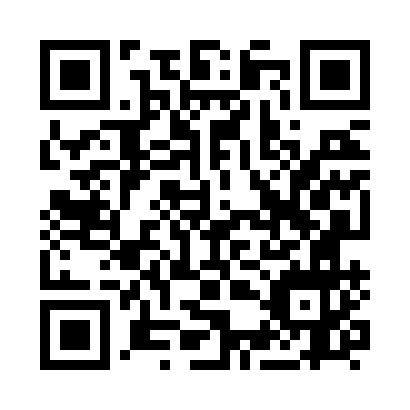 Prayer times for Laghouat, AlgeriaWed 1 May 2024 - Fri 31 May 2024High Latitude Method: NonePrayer Calculation Method: Algerian Ministry of Religious Affairs and WakfsAsar Calculation Method: ShafiPrayer times provided by https://www.salahtimes.comDateDayFajrSunriseDhuhrAsrMaghribIsha1Wed4:275:5912:464:287:328:592Thu4:265:5812:454:287:339:003Fri4:255:5712:454:287:349:014Sat4:235:5612:454:287:359:025Sun4:225:5512:454:287:359:036Mon4:215:5512:454:287:369:047Tue4:205:5412:454:287:379:058Wed4:185:5312:454:287:389:069Thu4:175:5212:454:287:389:0710Fri4:165:5112:454:297:399:0811Sat4:155:5012:454:297:409:0912Sun4:145:5012:454:297:419:1013Mon4:135:4912:454:297:419:1214Tue4:125:4812:454:297:429:1315Wed4:115:4712:454:297:439:1416Thu4:105:4712:454:297:449:1517Fri4:095:4612:454:297:449:1618Sat4:085:4512:454:297:459:1719Sun4:075:4512:454:297:469:1820Mon4:065:4412:454:297:479:1921Tue4:055:4312:454:307:479:2022Wed4:045:4312:454:307:489:2123Thu4:035:4212:454:307:499:2224Fri4:025:4212:454:307:499:2325Sat4:025:4112:464:307:509:2426Sun4:015:4112:464:307:519:2427Mon4:005:4012:464:307:519:2528Tue3:595:4012:464:317:529:2629Wed3:595:4012:464:317:539:2730Thu3:585:3912:464:317:539:2831Fri3:585:3912:464:317:549:29